ΠροςΔασκαλάκη Εμμανουήλ Προγραμματιστή Αγ Συλλας Email : emmdaskal@gmail.comτηλέφωνο:  6944796141Ο Δήμος Ηρακλείου ενδιαφέρεται να αναθέσει εργασίες συντήρησης ηλεκτρονικών υπολογιστών για το έτος 2018. Για την κάλυψη της δαπάνης των ανωτέρω εργασιών συντήρησης ηλεκτρονικών υπολογιστών έτους 2018, έχουν εκδοθεί: α) οι υπ’ αριθ. Α-783, Α-784, Α-785, Α-786,  Α-787,  Α-788,  Α-789,  Α-790 αποφάσεις ανάληψης υποχρέωσης β) η 407/2018 απόφαση της οικονομικής επιτροπής για έγκριση διάθεσης πίστωσης  ποσού 27.000 ευρώ και γ) η έγκριση της μελέτης εργασιών συντήρησης ηλεκτρονικών υπολογιστών έτους 2018 Παρακαλούμε να μας αποστείλετε σχετική προσφορά για τις ανωτέρω εργασίες μέχρι την Τρίτη 10-04-2018 Προς απόδειξη της μη συνδρομής των λόγων αποκλεισμού από διαδικασίες σύναψης δημοσίων συμβάσεων των παρ.1 και 2 του άρθρου 73 του Ν.4412/2016, παρακαλούμε, μαζί με την προσφορά σας, να μας αποστείλετε τα παρακάτω δικαιολογητικά:α. Απόσπασμα ποινικού μητρώου. β. Φορολογική ενημερότηταγ. Ασφαλιστική ενημερότητα (άρθρο 80 παρ.2 του Ν.4412/2016)                                                                                                                 Ακριβές Αντίγραφο Καραμπατζάακη Δέσποινα         ΠΕ Πληροφορικής Έκδ.1 αναθ.1 ημ/νία έγκρ. 1/6/2016 ΠΡΟ-ΠΣΠ 000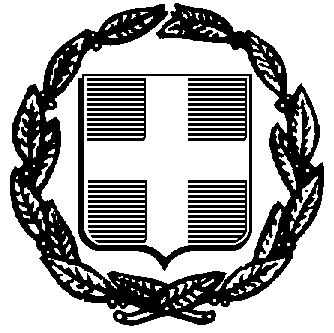 ΕΛΛΗΝΙΚΗ ΔΗΜΟΚΡΑΤΙΑΠΕΡΙΦΕΡΕΙΑ ΚΡΗΤΗΣΔΗΜΟΣ ΗΡΑΚΛΕΙΟΥΔΙΕΥΘΥΝΣΗ ΠΡΟΓΡΑΜΜΑΤΙΣΜΟΥ ΟΡΓΑΝΩΣΗΣ  ΚΑΙ ΠΛΗΡΟΦΟΡΙΚΗΣΤΜΗΜΑ ΠΛΗΡΟΦΟΡΙΚΗΣΤαχ. Δ/νση: Ανδρόγεω 2, 4ος όροφοςΠληροφορίες: Κουτεντάκης ΜανόληςΤηλ.: 2813 409 229Fax: 2813 409 410E-mail: manolis@heraklion.gr                  Ηράκλειο, 05/04/2018                           Αρ. Πρωτ: 30206Ο ΑντιδήμαρχοςΠέτρος Ινιωτάκης  